AUTHORIZATIONI hereby authorize National Chung Hsing University (hereafter referred to as NCHU) to take all the necessary steps to verify the information I provided, and I also authorize all the corporations, companies and education institutions to release information about me without any penalty or liability. All the personal information collected will be used within NCHU for admission review only.DECLARATIONI, the undersigned, declare that:I qualify for legal student status which is in accordance with “Regulations Regarding International Students Undertaking Studies in Taiwan” proclaimed by the Ministry of Education, Taiwan. I understand that the violation for this regulation will result in immediate repeal of my admission and the deprivation of my recognized status as a NCHU international student candidate.I have never registered to the universities/colleges in Taiwan as an overseas Chinese student.I have never been expelled by any university or college in Taiwan, nor with drop-out records due to failure in conduct grades, academic grades, or being indicted guilty by the criminal law.If I fail to submit the rest of the required documents to finish my admission application by the deadline set by NCHU, I am aware that my qualification as a candidate would be cancelled.If I am not graduating this year and cannot submit my diploma to NCHU on or before the enrollment date, my admission would be revoked. And I promise to have my diploma authenticated before the enrollment date once I am accepted.I have read and followed the above declarations and I am eligible to apply as a foreign student. I have carefully reviewed all information provided by me pertaining to my application and hereby guarantee their correctness. I understand that should any information be found untruthful, my qualification as a candidate will be forfeited, and I will be responsible for any consequences that may arise.Applicant's signature:                   Date: (YYYY/MM/DD HH:MM)National Chung Hsing University 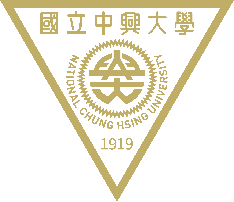 International Degree-Seeking Student Admission Application Form國立中興大學外國學生入學申請表
 ]Section 1. Proposed Degree & DepartmentSection 1. Proposed Degree & DepartmentSection 1. Proposed Degree & DepartmentSection 1. Proposed Degree & DepartmentSection 1. Proposed Degree & DepartmentSection 1. Proposed Degree & DepartmentSection 1. Proposed Degree & DepartmentProposed DegreeMasterMasterMasterMasterMasterMasterProposed Department1st:1st:1st:1st:1st:1st:Proposed Department2nd:2nd:2nd:2nd:2nd:2nd:Have you ever studied at any university in Taiwan?Have you ever studied at any university in Taiwan?Have you ever studied at any university in Taiwan?Have you ever studied at any university in Taiwan?Which university?Which university?Which university?Which university?When? (Start from mm/yyyy to mm/yyyy)When? (Start from mm/yyyy to mm/yyyy)When? (Start from mm/yyyy to mm/yyyy)When? (Start from mm/yyyy to mm/yyyy)Do you have any family members who live in Taiwan?Do you have any family members who live in Taiwan?Do you have any family members who live in Taiwan?Do you have any family members who live in Taiwan?Section 2. Personal InformationSection 2. Personal InformationSection 2. Personal InformationSection 2. Personal InformationSection 2. Personal InformationSection 2. Personal InformationSection 2. Personal InformationGiven/First NameAs stated in your passportGiven/First NameAs stated in your passportGiven/First NameAs stated in your passportMiddle NameAs stated in your passportMiddle NameAs stated in your passportFamily/Last nameAs stated in your passportFamily/Last nameAs stated in your passportChinese name (if applicable)Chinese name (if applicable)Chinese name (if applicable)GenderGenderDate of Birth (mm/dd/yyyy)Date of Birth (mm/dd/yyyy)Passport number (if applicable)Passport number (if applicable)Passport number (if applicable)ARC number (if applicable)ARC number (if applicable)NationalityNationalityTelTelTelMobile phone numberMobile phone numberEmailEmailAddressAddressAddressAddressAddressAddressAddressMailing AddressMailing AddressMailing AddressMailing AddressMailing AddressMailing AddressMailing AddressNumber & Street NameNumber & Street NameNumber & Street NameNumber & Street NameNumber & Street NameNumber & Street NameNumber & Street NameCity / StateCity / StateCity / StateCountryCountryPostcode / Zip codePostcode / Zip codePermanent AddressPermanent AddressPermanent AddressPermanent AddressPermanent AddressPermanent AddressPermanent AddressNumber & street nameNumber & street nameNumber & street nameNumber & street nameNumber & street nameNumber & street nameNumber & street nameCity / StateCity / StateCity / StateCountryCountryPostcode / Zip codePostcode / Zip codeSection 3.  Family & Emergency Contact PersonSection 3.  Family & Emergency Contact PersonSection 3.  Family & Emergency Contact PersonSection 3.  Family & Emergency Contact PersonSection 3.  Family & Emergency Contact PersonSection 3.  Family & Emergency Contact PersonSection 3.  Family & Emergency Contact PersonFather's full nameFather's full nameFather's country of birthFather's country of birthFather's nationalityFather's nationalityMother's full nameMother's full nameMother's country of birthMother's country of birthMother's nationalityMother's nationalityEmergency Contact PersonEmergency Contact PersonEmergency Contact PersonEmergency Contact PersonEmergency Contact PersonEmergency Contact PersonEmergency Contact PersonFull NameFull NameFull NameFull NameFull NameRelationship with the applicantRelationship with the applicantTelTelTelMobile phone numberMobile phone numberEmailEmailAddressAddressAddressAddressAddressAddressAddressSection 4. Educational BackgroundSection 4. Educational BackgroundSection 4. Educational BackgroundSection 4. Educational BackgroundSection 4. Educational BackgroundSection 4. Educational BackgroundHighest Education LevelHighest Education LevelHighest Education LevelHighest Education LevelHighest Education LevelHighest Education LevelInstitutionCityCityCityCityCountryMajorDate attended From (mm/yyyy) to (mm/yyyy)Date attended From (mm/yyyy) to (mm/yyyy)Date attended From (mm/yyyy) to (mm/yyyy)Date attended From (mm/yyyy) to (mm/yyyy)Date attended From (mm/yyyy) to (mm/yyyy)DiplomaObtained/Expected Date (mm/yyyy)Obtained/Expected Date (mm/yyyy)Obtained/Expected Date (mm/yyyy)Obtained/Expected Date (mm/yyyy)DegreeHigh School/ Bachelor/ Master/Ph.D./OthersSection 5. Language Proficiency QualificationSection 5. Language Proficiency QualificationSection 5. Language Proficiency QualificationSection 5. Language Proficiency QualificationSection 5. Language Proficiency QualificationSection 5. Language Proficiency QualificationWhat is your native language?What is your native language?What is your native language?What is your native language?What is your native language?What is your native language?Chinese proficiency proofChinese proficiency proofChinese proficiency proofChinese proficiency proofChinese proficiency proofChinese proficiency proofHave you ever studied Chinese before?Have you ever studied Chinese before?Have you ever studied Chinese before?Have you ever studied Chinese before?Have you ever studied Chinese before?Have you ever studied Chinese before?How long have you studied Chinese? (Hours)How long have you studied Chinese? (Hours)How long have you studied Chinese? (Hours)How long have you studied Chinese? (Hours)How long have you studied Chinese? (Hours)How long have you studied Chinese? (Hours)Where have you learned it?Where have you learned it?Where have you learned it?Where have you learned it?Where have you learned it?Where have you learned it?The name of InstituteThe name of InstituteThe name of InstituteLocation (City, Country)Location (City, Country)Location (City, Country)Have you taken any related Chinese Proficiency Examination?Have you taken any related Chinese Proficiency Examination?Have you taken any related Chinese Proficiency Examination?Have you taken any related Chinese Proficiency Examination?Have you taken any related Chinese Proficiency Examination?Have you taken any related Chinese Proficiency Examination?TypesTypesTypesScore/LevelScore/LevelScore/LevelEnglish proficiency proofEnglish proficiency proofEnglish proficiency proofEnglish proficiency proofEnglish proficiency proofEnglish proficiency proofHave you taken any related English Proficiency Examination?Have you taken any related English Proficiency Examination?Have you taken any related English Proficiency Examination?Have you taken any related English Proficiency Examination?Have you taken any related English Proficiency Examination?Have you taken any related English Proficiency Examination?If yes, please provide the name of examination and the score/level.If yes, please provide the name of examination and the score/level.If yes, please provide the name of examination and the score/level.If yes, please provide the name of examination and the score/level.If yes, please provide the name of examination and the score/level.If yes, please provide the name of examination and the score/level.TypesTypesTypesScore/LevelScore/LevelScore/LevelSection 6. Scholarship & FinanceSection 6. Scholarship & FinanceSection 6. Scholarship & FinanceSection 6. Scholarship & FinanceSection 6. Scholarship & FinanceSection 6. Scholarship & FinanceHow do you plan to finance your education at NCHU?How do you plan to finance your education at NCHU?How do you plan to finance your education at NCHU?How do you plan to finance your education at NCHU?How do you plan to finance your education at NCHU?How do you plan to finance your education at NCHU?Have you ever applied other scholarship besides NCHU Scholarship? Have you ever applied other scholarship besides NCHU Scholarship? If yes, please provide the scholarship valid 3 months since you apply.If yes, please provide the scholarship valid 3 months since you apply.If yes, please provide the scholarship valid 3 months since you apply.If yes, please provide the scholarship valid 3 months since you apply.Section 7. Referee informationSection 7. Referee informationSection 7. Referee informationSection 7. Referee informationSection 7. Referee informationSection 7. Referee informationFirst WriterFirst WriterFirst WriterFirst WriterFirst WriterFirst WriterName of the refereeName of the refereeName of the refereeName of the refereeName of the refereeName of the refereeName of Institution/CompanyName of Institution/CompanyName of Institution/CompanyName of Institution/CompanyTitleTitleTelTelTelTelE-mailE-mailSecond WriterSecond WriterSecond WriterSecond WriterSecond WriterSecond WriterName of the refereeName of the refereeName of the refereeName of the refereeName of the refereeName of the refereeName of Institution/CompanyName of Institution/CompanyName of Institution/CompanyName of Institution/CompanyTitleTitleTelTelTelTelE-mailE-mail